       F.No.26350/2023-24/के.वि. एस.जी.पी.जी.आई. /	                                                            दिनांक:17/02/2024साक्षात्कार सूचना (सत्र 2024-25)   केन्द्रीय विद्यालय, एस.जी.पी.जी.आई. लखनऊ में पीजीटी(भौतिक विज्ञान,रसायन विज्ञान,गणित एवं समाजशास्त्र /टीजीटी(अङ्ग्रेज़ी) /पीआरटी/स्पोर्ट्स कोच / कंप्यूटर अनुदेशक/ योग शिक्षक / स्पेशल एजुकेटर  पदों के लिए सत्र 2024-25 हेतु अंशकालिक संविदा शिक्षक पैनल तैयार करने के लिए आवेदन आमंत्रित किये जा रहें हैं I इस पद के लिए 18 से 65 वर्ष की आयु वाले योग्य उम्मीदवार आवेदन कर सकते हैं I पदों का चयन केन्द्रीय विद्यालय संगठन के नियमानुसार किया जायेगा I विस्तृत जानकरी, पात्रता, नियम, शर्तें , आवेदन पत्र एवं साक्षात्कार की तिथि को विद्यालय की वेबसाइट https://sgpgilucknow.kvs.ac.in/announcements प्राप्त किया जा सकता है Iसाक्षात्कार की तिथि दिनांक: 23.02.2024  प्रातः -08:30 बजे से                कृपया विद्यालय की वेबसाइट पर दिए गए लिंक Link :- https://docs.google.com/document/d/1RMLFCgJQ2oFnzJjaz2G5p7RWM1k2sCZ7/edit?usp=sharing&ouid=103698531694585578127&rtpof=true&sd=trueके द्वारा आवेदन प्रारूप को डाउनलोड करके भलीभांति भरकर, समस्त मूल प्रमाणपत्रों  तथा उनकी छाया-प्रतियों सहित ऊपर दिए गए दिनांक  को  साक्षात्कार के दिन अपने साथ लेकर प्रात: 8:30 बजे उपस्थित होना सुनिश्चित करें I एक से अधिक पदों के आवेदन हेतु अलग –अलग आवेदन करना अनिवार्य है I निर्धारित तिथि एवं समय के बाद प्राप्त आवेदन पत्र पर विचार नहीं किया जायेगा IDetails of Qualification                                                                                                                                                                                                                                                                                                          .                                                                                                                    प्राचार्य केन्‍द्रीय विद्यालय एस.जी.पी.जी.आई. लखनऊ (APPLICATION FORM FOR PART TIME CONTRACTUAL TEACHERS) SESSION: 2024-25POST APPLIED FOR:	 	  Subject (in case for PGT/TGT)  	NAME OF CANDIDATE (IN CAPITAL LETTERS)::	_FATHER’S NAME:	______HUSBAND’S NAME :	_______DATE OF BIRTH:                                                                                                           Aadhar No._____________	Age as on 1-4-2024                                                YearMonthDaysADDRESS(Permanent)	__MOBILE NO.:	e-mail:-	Educational/Professional QualificationWorking knowledge of Computer application (YES or NO): 	 11-Present Status: Working Experience: Yes,or  No.: ________if yes please give the detailsName of Institute …………………………………………………………………              Working experirnce in Year………………..12-Present	Status:	Studying:	Yes/No:...... 	if yes Regular OR	Private: .............	,if	regular please give thedetails: …………………………………………………………………………………………………………………………………………………………………………………………………	                                    DECLARATIONI …………………………………………………….hereby declared that the particular furnished by me in this application are true to the best of my knowledge and belief. In case any information is found to be incorrect, my candidature shall liable to be rejected.DATE:                           PLACE:                                      NAME & SIGNATURE:                     E-mail kvsgpgims@gmail.com   KV Code: - 1743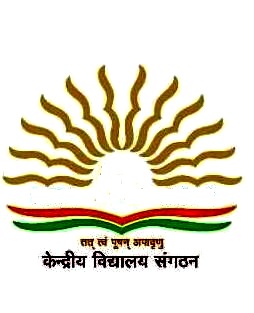         CBSE Affiliation No. 2100053 / School Code: - 74099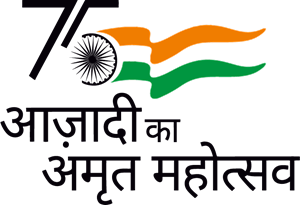 केन्‍द्रीय विद्यालय एस.जी.पी.जी.आई. लखनऊ                                          KENDRIYA VIDYALAYA, S.G.P.G.I. LUCKNOWसंजय गाँधी आयुर्विज्ञान संस्थान परिसररायबरेली रोड,लखनऊ-226014Sanjay Gandhi P.G.I. Campus      Rae Bareli Road Lucknow–226014S.N.PostDetails of QualificationPGTPGT(a)    Two Year Integrated Post Graduate M.Sc. Course of Regional College of Education of NCERT in the concerned subject. ORMaster’s Degree from a recognized university with at least 50% marks in aggregate in the following subjects.  B.Ed or equivalent degree from a recognized University. (S.No.2-13)Proficiency in teaching in Hindi and English medium.1PGT (Maths) Mathematics/Applied Mathematics 2PGT (Physics) Physics/Electronics/Applied Physics/Nuclear Physics 3PGT (Chemistry) Chemistry/Bio Chemistry 4PGT (Sociology)SociologyTGTTGT(a)Four years integrated degree course of Regional College of Education of NCERT in the concerned subject with at least 50% marks in aggregate. ORBachelor’s Degree with at least 50% marks in the concerned subject/combination of subject and in aggregate.  The elective subjects and languages in the combination of subjects are as under:  5TGT (English) English as a subject in all the three years. IMPORTANTINSTRUCTIONS TO THE CANDIDATES FOR THE POST OF TRAINED GRADUATETEACHERS (TGTs)The candidate should possess the professional qualification of B.Ed as on the last date of submission of application. B. 	For the posts of TGT (English/Hindi/Sanskrit): 	1. The candidate should have studied English/Hindi/Sanskrit in   all the years of graduation with at least 50% marks in English/Hindi/Sanskrit for the posts of TGT (English/Hindi/Sanskrit) respectively and also at least 50% marks in graduation,  C.     Only Central Teacher Eligibility Test (Paper II) pass candidates, having    professional qualification of B.Ed. are eligible to apply for the posts of TGT (English, Hindi, Sanskrit, Maths, Science and Social Studies). The candidates with professional qualification of Special B.Ed. OR D.Ed. OR Special D.Ed. are not eligible to apply for these posts. D. 5% relaxation in CTET marks has been given to the candidates belonging to SC, ST, OBC and Persons with Disability category. candidates belonging to SC, ST, OBC and Persons with Disability categories who have passed CTET (Paper-I/Paper-II) with 82 marks or more are eligible to apply for the post of TGT (English, Hindi, Sanskrit, Maths, Science and Social Studies) Candidates.6PRIMARY TEACHEREssential Qualification: - 1. Senior Secondary (or its equivalent) with at least 50% marks and 2-year Diploma in Elementary Education (by whatever name known). OrSenior Secondary (or its equivalent) with at least 50% marks and 4-year Bachelor of Elementary Education (B.El.Ed.)2. Qualified in the Central Teacher Eligibility Test(Paper-I) conducted by the Govt. of India.3.Proficiency to teach through Hindi & English medium. 4. Knowledge of computer applications: - MS Office, Excel, POWERPOINT7Computer InstructorM.Sc./B.E./B.Tech. in Comp. Sc. Or BCA/MCA or M.Sc. (IT) OR B. Sc./M.Sc./M.A. with PGDCA or DOEACC ‘O’ OR ‘A’ Level 8Games & sports Coach for Volley Ball, Basket Ball,Football 1.(a) Diploma in coaching (NIS) in respective games from recognized university or international / Nation / Inter University / state level player (Separate application will be accepted for more than one sports)2. Proficiency to teach physical Education Subject.9Yoga TeacherGraduation from recognized University or equivalent and one-year diploma in yoga from recognized institution 10Special Educator Teacher (Primary)1. XIIth passed and two-year D.Ed. Special Education in any of the category of disability.OR2. XIIth passed and one-year Diploma in Special Education (DSE) in any of the category of disability.OR3. Diploma in Community Based Rehabilitation (DCBR) with 6 months Certification course in Education of Children with Special Needs.OR4. Post Graduate Diploma in Community Based Rehabilitation (PGDCBR) with 6 months certificate course in Education of Children with Special Needs.OR5. Diploma in Multi Rehabilitation Worker (MRW) with 6 months Certificate course in Education of Children with Special Needs.OR6. Junior Diploma in Teaching the Deaf.OR7. Primary level Teacher Training course in Visual Impairment.OR8. Diploma in Vocational Rehabilitation- Mental Retardation (DVR-MR) / Diploma in Vocational Training and Employment – Mental Retardation (DVTE-MR) with 6 months Certificate in Education of Children with Special Needs.OR9. Diploma in Dearing Language and Speech (DHLS)with 6 months Certificate course in Education of Children with Special Needs.Exam PassedYearBoard/UniversitySubjectMarksObtained% ofMarksHigh SchoolIntermediateB.A./B.Sc./B.ComM.A./M.Sc./M.ComB.Ed/BTC/B.P.Ed/D.Ed./B.El.Ed/ Spl.D.Ed./OthersBCA/MCA/M.P.Ed./PGDCADiploma in YogaCertificate/Diploma/Degree in CounselingCTET in Paper IDATE OF MARKS STATEMENT ISSUED BY CBSE: 	DATE OF MARKS STATEMENT ISSUED BY CBSE: 	DATE OF MARKS STATEMENT ISSUED BY CBSE: 	CTET in Paper IIDATE OF MARKS STATEMENT ISSUED BY CBSE: 	DATE OF MARKS STATEMENT ISSUED BY CBSE: 	DATE OF MARKS STATEMENT ISSUED BY CBSE: 	